задание по ИЗО для 8 классана  8 апреляТема рисунка:Телевидение, интернет что дальше....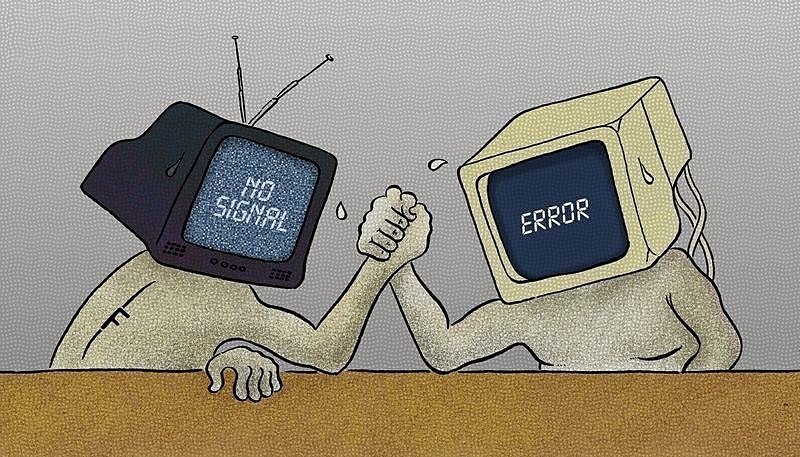 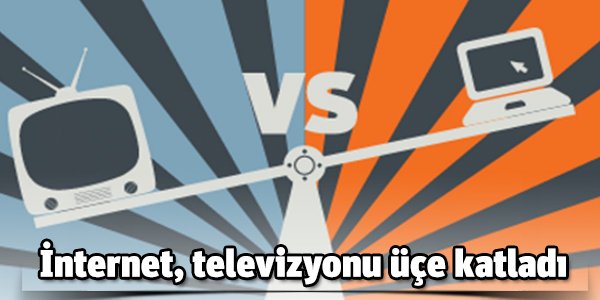 на  15 апреляТема  рисунка:Кошка на окошке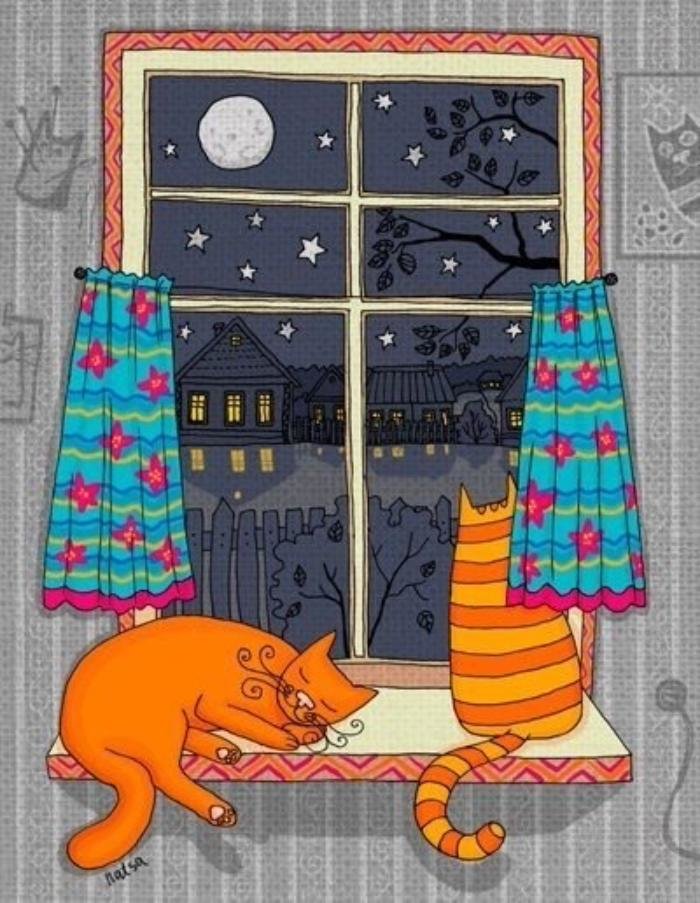 